Проект для средней группы (краткосрочный) «Дом для наших друзей» Воспитатель:  Азыркина С.М.Актуальность проекта: Детское творчество является специфической деятельностью, свойственной именно ребенку, и считается его универсальной способностью. Конструирование как вид детского творчества способствует активному формированию технического мышления. Ребенок строит схемы на основе самостоятельного анализа, что способствует развитию его пространственного, математического мышления.Осознавая важность, полезность работы в сфере конструирования для детей средней группы, было решено создать проект, направленный на развитие конструктивных способностей воспитанников.Новизна проекта: Проект способствует изучению детьми среднего дошкольного возраста геометрических фигур для применения их в конструктивной деятельности.Цель проекта: научить различным способам конструирования из разных строительных деталей.Задачи:1.     Учить конструированию построек из строительного материала, используя различные способы.Участники: дети 4-5 лет, воспитатель.Длительность: краткосрочный -август.Этапы реализации проекта:I этап: Подготовительный Подбор загадок и художественной литературы.  Игры с строительным материаломIIэтап: Основной«Загородки и заборы».Строительство загородок, стоянок для машин «Домики, сарайчики».Игра «Конструирование зоопарка».Работа с иллюстрацией «Домики зверюшек».«Терема».Игровая деятельность: строительство теремов, домиков для сказочных героев (из строительных материалов и конструкторов).«Мосты».Игровые задания: конструирование из настольного строительного материала разных мостов для пешеходов, конструирование по замыслу из строительных наборов и конструкторов«Двухэтажный дом».Игровые задания: конструирование из настольного строительного материала дома, конструирование по замыслу из строительных наборов и конструкторовПосле проведения организованной образовательной деятельности по формированию конструктивных умений и навыков предполагается включение конструирования в свободную деятельность детей и организация сюжетно-ролевых игр подходящей тематики с конструируемыми объектами.  III.Заключительный этап: ·      Анализ результатов, подведение итогов реализации проекта.·      Обобщение опыта работы по релизации проекта. Результат1. Повышение уровня сформированности уровня развития конструктивных умений и навыков.2.   Повышение знаний геометрических фигур.3.   Развитие продуктивной активности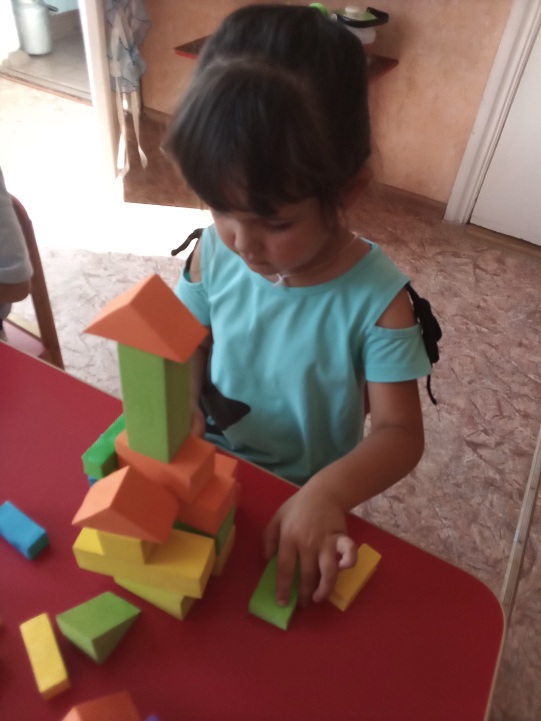 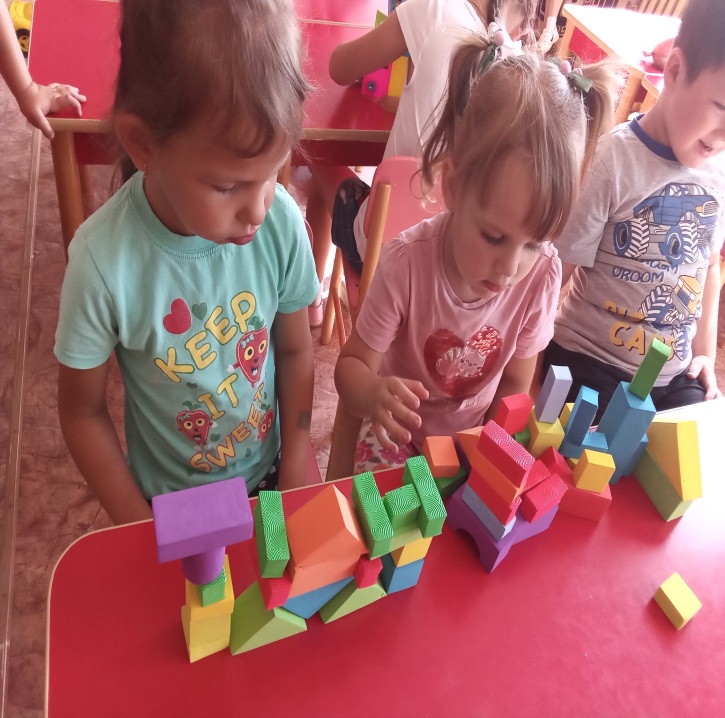 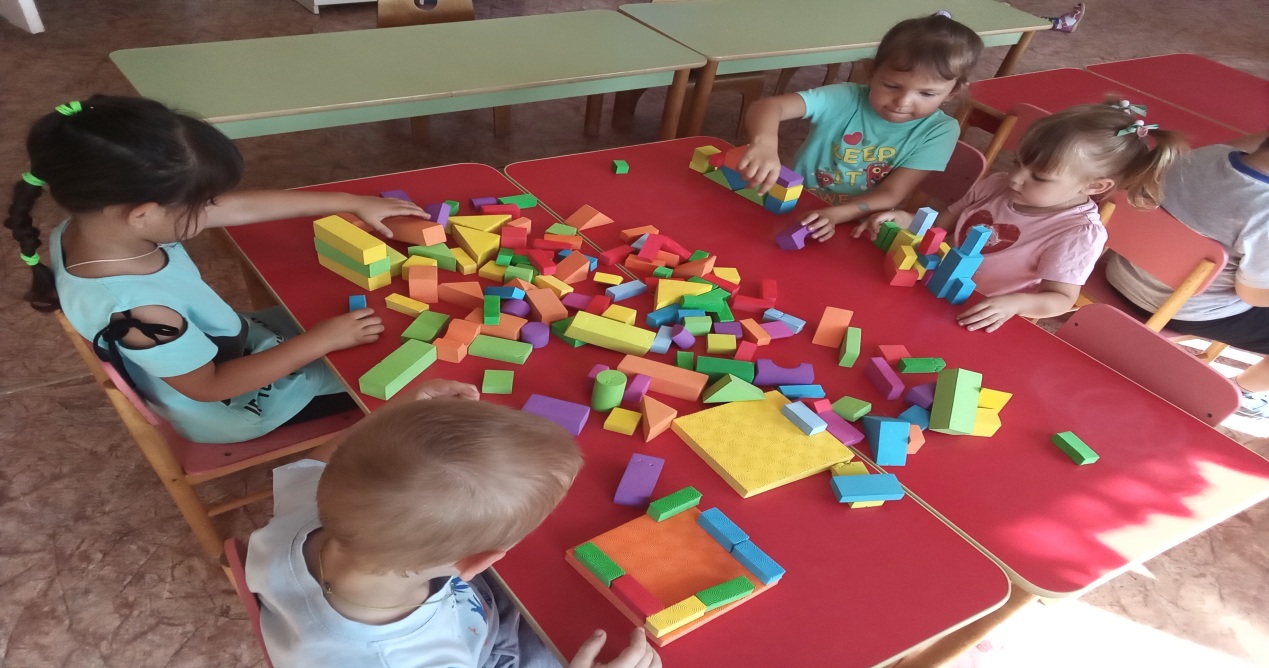 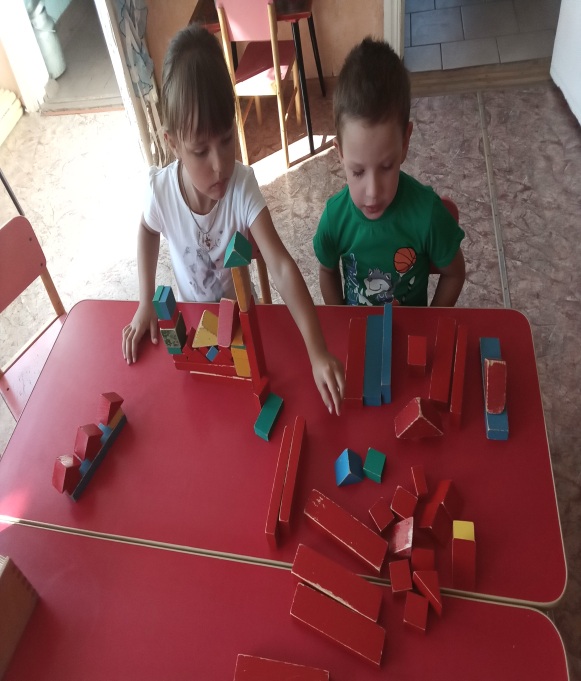 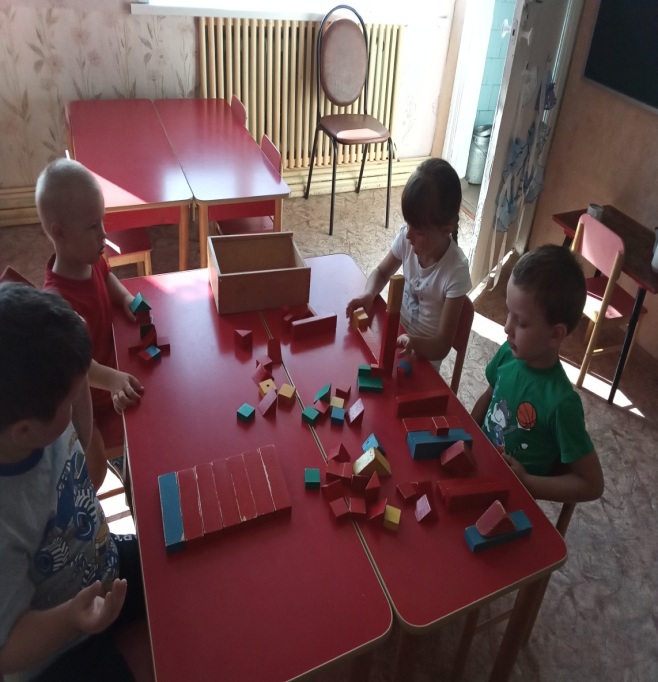 